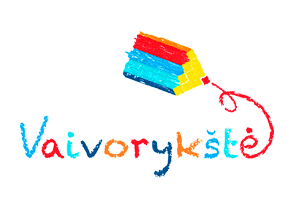 „Vaivorykštė“ – tai tematiškai integruotas vadovėlis Lietuvoje. Jį sudaro 9 bendra tema susietos knygos, skirtos kiekvienam mokslo metų mėnesiui. Kiekvienoje mėnesiui skirtoje knygoje pateikiama visų mokomųjų dalykų medžiaga (gimtosios kalbos, matematikos, pasaulio pažinimo, dailės ir technologijų, muzikos, šokio ir etikos). Vadovėlio turinys parengtas pagal Bendrąsias pradinio ugdymo programasir įtrauktas į Bendrojo ugdymo dalykų vadovėlių duomenų bazę.Kitokia vadovėlio struktūraTemas diktuoja pasaulio pažinimo dalyko programa.Derinami du tinkleliai: temų, kurios jungia visus dalykus, ir dalyko metodikos.„Vaivorykštės“ komplektą sudaro: 1. Vadovėlis.2. Pratybų sąsiuviniai (Pasaulio pažinimas, Gimtoji kalba, Matematika, Anglų kalba, Muzika).3. Mokytojo knyga (siunčiama mokytojui el. paštu).4. Kompaktinės plokštelės (Muzikai, Šokiui, Anglų kalbai).5. Skaitmeninė ugdymo priemonė e.lankos.Kodėl siūlome ugdyti integruojant?• Vaikas pasaulį suvokia kaip visumą. Siūlome žvelgti į mus supantį pasaulį vaiko akimis – nedalyti jo į atribotų disciplinų lentynas.• Siūlome kurti saitus tarp aptariamų dalykų, lyginti juos. Juk žmogus pasaulį pažįsta lygindamas.• Žvelgimas į aptariamą dalyką iš skirtingų disciplinų pozicijų intriguoja, skatina mąstyti, ugdo mokinių kūrybiškumą.• Aptariamas dalykas integruoto ugdymo procese suvokiamas išsamiau ir giliau.• Išmokęs žvelgti į aptariamą dalyką iš skirtingų disciplinų pozicijų, mokinys lengviau sprendžia iškylančias, dažniausiai sinkretinio pobūdžio, problemas, geba mąstyti kompleksiškai.• Integruotas ugdymas skatina mokinių smalsumą, saviraiškos iniciatyvas, sugebėjimą tartis ir kartu dirbti, apskritai motyvuoją mokytis.